Agenda for Guthrie County Board of Health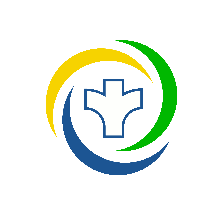 Guthrie County Health ServicesEnvironmental & Public Health Meeting held at the Public Health Office at 2002 State StreetOctober 3, 2018 – 7:00 p.m.Call to orderApprove minutes from September, 2018Financial report through September, 2018Environmental HealthPublic HealthReportsActivities report for Environmental HealthActivities report for Public HealthOld BusinessCredit Card processing updateAvey Sanitation non-compliance and expired licenseAnnual performance review for Jotham Arber, directorNew Business*Board approval to add Local Board of Health activities to state grantQuarter 1 agency reviewCass/Adair County Home Health quarter 1 review Emergency preparedness exercise planningPolicy ReviewNursing/ Health Aide Policies Environmental Health Wells Plugging, Water Test, Well ReconstructionOther